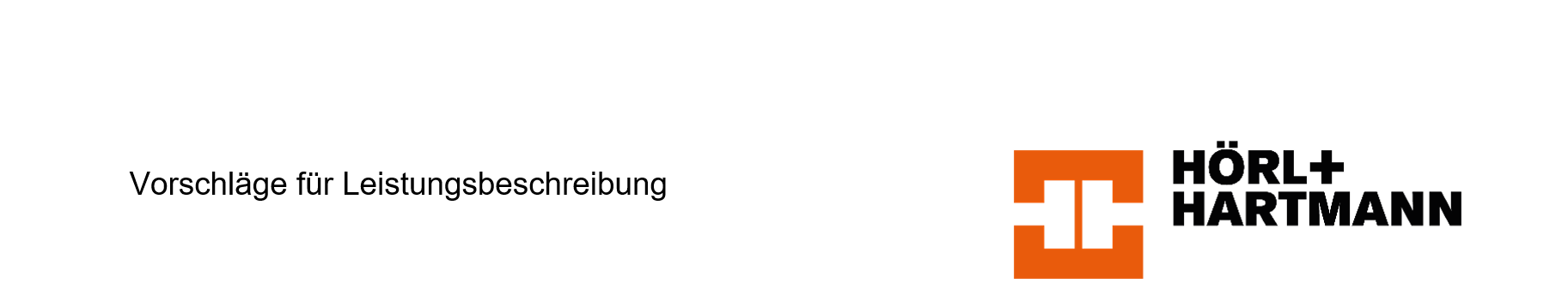 Massive Ziegel(eck)blende als Fertigteilfür Stahlbetonwände und -stützen zum EinbetonierenPositionTextMengeEinheitspreisGesamtpreis    Ziegel(eck)blende als Fertigteil Liefern und einbauen einer gedämmten Ziegelblende für Stahlbetonwände und -stützen als Vorsatzschale mit werksseitiger Dämmung WLG 035 und integrierten V4A-Flachstahlnkern zum Einbetonieren in das Stahlbetonelement.
Stärke = 60 mm, mit Bewehrung und V4A-Anker nach DIN.Höhe = ________________  Breite = _________________
(Bei Eckblenden zusätzlich Tiefe des Schenkels.)Tiefe = ____________________
Bestellung / Herstellung nur mit genauer technischer Zeichnung und Abstimmung mindestens 3 Wochen vor Bedarf.Nach Angaben des Herstellers liefern und verlegen.Hersteller:Hörl & Hartmann Ziegeltechnik GmbH & Co. KGPellheimer Straße 1785221 DachauTel: 08131-555-0Fax: 08131-555-1299Angeb. Fabrikat: .............................................................Massive Ziegel(eck)blende als FertigteilAbrechnung nach FertigmaßZulage für aufgeklebte WärmedämmungAbrechnung nach FertigmaßAusführung in Styrodur WLG 035 als Zulage 
Stärke: 40 / 50 / 60 / 80 / 100 / 120 mm*
* = zutreffende Dämmstärke markieren!................. St.................................................Zulage für V4A-FlachstahlankerAnzahl nach statischer Anforderung gem. Hersteller.................. St.................................................................. St.................................................Zulage für Gehrungs- / Schrägschnitte................. lfm................................................